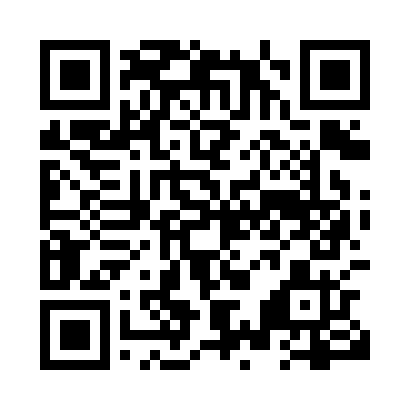 Prayer times for Camp Boggy, Newfoundland and Labrador, CanadaMon 1 Apr 2024 - Tue 30 Apr 2024High Latitude Method: Angle Based RulePrayer Calculation Method: Islamic Society of North AmericaAsar Calculation Method: HanafiPrayer times provided by https://www.salahtimes.comDateDayFajrSunriseDhuhrAsrMaghribIsha1Mon5:226:511:175:467:449:132Tue5:206:481:175:477:469:153Wed5:176:461:165:487:479:164Thu5:156:441:165:497:489:185Fri5:136:421:165:507:509:206Sat5:106:401:155:517:519:227Sun5:086:381:155:527:539:238Mon5:066:361:155:537:549:259Tue5:036:341:155:547:569:2710Wed5:016:321:145:557:579:2911Thu4:596:311:145:567:589:3112Fri4:566:291:145:578:009:3313Sat4:546:271:145:578:019:3514Sun4:516:251:135:588:039:3615Mon4:496:231:135:598:049:3816Tue4:476:211:136:008:069:4017Wed4:446:191:136:018:079:4218Thu4:426:171:126:028:099:4419Fri4:406:151:126:038:109:4620Sat4:376:131:126:048:119:4821Sun4:356:121:126:058:139:5022Mon4:326:101:126:068:149:5223Tue4:306:081:116:078:169:5424Wed4:286:061:116:088:179:5625Thu4:256:041:116:098:199:5826Fri4:236:031:116:098:2010:0027Sat4:216:011:116:108:2110:0228Sun4:185:591:116:118:2310:0429Mon4:165:581:106:128:2410:0630Tue4:145:561:106:138:2610:08